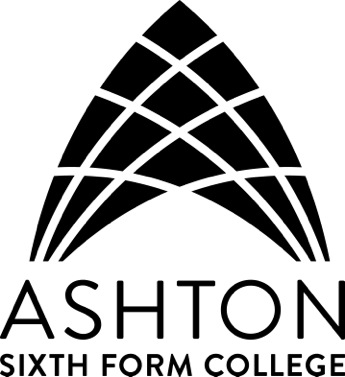 Coaching - Initial AssignmentThis initial assignment has been designed to enable your teachers to get to know you as quickly as possible and to work towards achieving some assessment criteria. The quicker we can get to know you, the quicker we can start to work together to complete coursework to the highest standard possible. This may seem a little daunting at first, but your teachers will be introducing themselves at your first lesson in which they will feel slightly nervous too! Try and answer all the questions in as much detail as possible.Please start by introducing yourself.Do you have any hobbies?Other than your hobbies what other sports can you play?Do you have any coaching qualifications?Do you/have you ever refereed within any sports?Research and explain why the following are important when coaching others with a sports based environment on a separate word document.1)Professional Presentation2)Being Approachable3) Knowing how individuals are motivated4) Knowing individuals personal background5) Being a role model6) Being honest7) Being positive and empowering8) Having a duty of care9) Improving Qualifications10) Equality and DiversityYour second task is for you to complete three coaching sessions with diagrams for 3 different sports. Use the Template that has been provided on the links under the subject Sports Coaching & Football Coaching